РЕСПУБЛИКА ДАГЕСТАНСОБРАНИЕ ДЕПУТАТОВ МУНИЦИПАЛЬНОГО РАЙОНА «МАГАРАМКЕНТСКИЙ РАЙОН»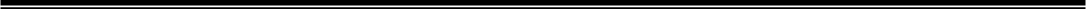 Р Е Ш Е Н И Е         «27» мая 2022г.                                                                               № - 89VIIсд                                                   с. Магарамкент«Об установлении порядка определения размера арендной платы за земельные участки, находящиеся в муниципальной собственности и предоставленные в аренду без торгов»В соответствии со статьей 39.7 Земельного кодекса Российской Федерации, ст. 3.3 Федерального закона от 25.10.2001г. №137-ФЗ «О введении в действие Земельного кодекса РФ», Федеральным законом от 6 октября 2003 года № 131-ФЗ «Об общих принципах организации местного самоуправления в Российской Федерации», руководствуясь Уставом муниципального района «Магарамкентский район» Собрание депутатов муниципального района «Магарамкентский район» РЕШАЕТ:Принять порядок определения размера арендной платы за земельные участки, находящиеся в муниципальной собственности и предоставленные в аренду без торгов согласно приложения.Опубликовать настоящее решение в районной газете «Самурдин сес» и разместить на официальном сайте администрации муниципального района «Магарамкентский район».Настоящее решение вступает в силу со дня его подписания.Врио председателяСобрания депутатовМР «Магарамкентский район»                                                     Э.В. АдиловаПриложение
                    к решению Собрания депутатов
              МР «Магарамкентский район»                                                                                                      от «27» мая 2022 г. №-89VIIсд ПОРЯДОКопределения размера арендной платы за земельные участки, находящиеся в муниципальной собственности и предоставленные в аренду без торгов1. Настоящий Порядок в соответствии со статьей 39.7 Земельного кодекса Российской Федерации устанавливает порядок определения размера арендной платы за земельные участки, находящиеся в муниципальной собственности МР «Магарамкентский район» Республики Дагестан и предоставленные в аренду без торгов, а также условия и сроки ее внесения. Настоящий Порядок не применяется при определении размера арендной платы за земельные участки в случае заключения договора аренды земельного участка на аукционе на право заключения договора аренды земельного участка, а также в случае, если порядок определения размера арендной платы за земельные участки установлен федеральными законами.2. Арендная плата за земельные участки определяется в расчете на год.3. Размер арендной платы при аренде земельных участков, находящихся в муниципальной собственности, определяется следующим способом:                                                                                                              1) на основании кадастровой стоимости земельных участков;                                                                2) на основании рыночной стоимости земельных участков, в случае отсутствия кадастровой стоимости земельного участка.4. Расчет размера арендной платы на основании кадастровой стоимости земельного участка осуществляется по формуле:Ап = Кс x Кз,где:  Ап - годовая сумма арендной платы;                                                                                                         Кс - кадастровая стоимость земельного участка, определяемая на основании сведений государственного земельного кадастра;                                                                                                                       Кз - коэффициент, определяемый по виду разрешенного использования земельного участка.Расчет размера арендной платы на основании рыночной стоимости земельного участка осуществляется по формуле:Ап = Рс x Кз,где: Ап - годовая сумма арендной платы;                                                                                                Рс - рыночная стоимость земельного участка, определяемая на основании результатов оценки, проведенной не более чем за 6 месяцев до заключения договора аренды земельного участка в соответствии с Федеральным законом от 29 июля 1998 г. N 135-ФЗ "Об оценочной деятельности в Российской Федерации";                                                                                                                                    Кз - коэффициент, определяемый по виду разрешенного использования земельного участка.6. Арендная плата за земельный участок не может быть ниже величины земельного налога, который может быть исчислен за такой земельный участок.7. Размер арендной платы за земельные участки, предоставленные для размещения объектов, предусмотренных подпунктом 2 пункта 1 статьи 49 Земельного кодекса Российской Федерации, а также для проведения работ, связанных с пользованием недрами, рассчитывается в соответствии с положениями пункта 4 статьи 39.7 Земельного кодекса Российской Федерации.8. При переоформлении права постоянного (бессрочного) пользования земельным участком на право аренды годовой размер арендной платы за земельный участок устанавливается в размере:1) полутора процентов кадастровой стоимости арендуемых земельных участков;2) двух десятых процента кадастровой стоимости арендуемых земельных участков из земель сельскохозяйственного назначения;3) полутора процентов кадастровой стоимости арендуемых земельных участков, ограниченных в обороте.9. Изменение годового размера арендной платы, определенного в соответствии с пунктом 8 настоящего Порядка, может предусматриваться договорами аренды указанных земельных участков только в связи с изменением кадастровой стоимости соответствующих земельных участков.10. Размер арендной платы за земельные участки, находящиеся в муниципальной собственности, не может превышать величину земельного налога, рассчитанного в отношении таких земельных участков, в случае заключения договоров аренды в соответствии с пунктом 5 статьи 39.7 Земельного кодекса Российской Федерации. Арендная плата за земельные участки, расположенные на землях, ограниченных в обороте либо зарезервированных для государственных и муниципальных нужд, не может превышать величину земельного налога, за исключением земельных участков, указанных в подпункте 3 пункта 8 настоящего Порядка.11. В случае если размер арендной платы, рассчитанный в соответствии с пунктом 3 настоящего Порядка, превышает размер земельного налога, установленного в отношении земельных участков, указанных в пункте 10 настоящего Порядка, размер арендной платы определяется в размере земельного налога.12. В случаях изменения арендатором вида разрешенного использования земельного участка, изменения кадастровой стоимости земельного участка, изменения налоговой ставки земельного налога размер арендной платы за земельный участок подлежит пересмотру в одностороннем порядке по требованию арендодателя. При этом размер арендной платы за земельный участок в случае изменения его кадастровой стоимости подлежит перерасчету по состоянию на 1 января года, следующего за годом, в котором произошло изменение кадастровой стоимости.13. В случае если на стороне арендатора земельного участка выступают несколько лиц, являющихся правообладателями зданий, сооружений, помещений в зданиях, сооружениях, расположенных на неделимом земельном участке, арендная плата рассчитывается для каждого из них пропорционально площади принадлежащих им зданий, сооружений, помещений в зданиях, сооружениях (размеру принадлежащей им доли).14. В случае если разрешенное использование земельного участка включает два и более вида разрешенного использования и невозможно провести разделение земельного участка на самостоятельные земельные участки, то расчет арендной платы производится по кадастровой стоимости того вида разрешенного использования земельного участка, для которого определена наибольшая кадастровая стоимость.15. Исчисление арендной платы за земельный участок производится с момента передачи земельного участка арендатору.16. Размер арендной платы за земельный участок подлежит расчету в рублях и устанавливается за весь земельный участок, передаваемый в аренду в целом, без выделения застроенной и незастроенной его части.17. Внесение арендной платы за земельный участок осуществляется ежеквартально не позднее 10-го числа последнего месяца каждого квартала. Размер арендной платы в квартал за земельный участок определяется путем деления размера годовой арендной платы за земельный участок на количество кварталов в году.Коэффициенты, учитывающие вид разрешенного использования земельного участка--------------------------------<1> Указываются виды разрешенного использования земельных участков в соответствии в утвержденными в данном муниципальном образовании правилами землепользования и застройки либо в соответствии с классификатором видов разрешенного использования земельных участков, утвержденным приказом Минэкономразвития России от 1 сентября 2014 года N 54 (в ред. от 06.10.2017).<2> Величина коэффициента, учитывающего вид разрешенного использования земельного участка, устанавливается представительным органом муниципального образования.Приложениек Порядку определения размера арендной платы за земельные участки, находящиеся в муниципальной собственности и предоставленные в аренду без торговN п/пВид разрешенного использования земельного участка <1>Размер коэффициента1.Земельные участки, предназначенные для сельскохозяйственного использования0,02  <2>2.Жилая застройка0,00253.Земельные участки, предназначенные для размещения автостоянок0,0154.Земельные участки, предназначенные для размещения гаражей0,0155.Земельные участки, предназначенные для размещения объектов образования, науки, здравоохранения и социального обеспечения, физической культуры и спорта0,0036.Земельные участки, предназначенные для комплексного освоения территории0,0057.Земельные участки, предназначенные для размещения объектов рекреационного и лечебно-оздоровительного назначения0,018.Земельные участки, предназначенные для размещения офисных зданий делового и коммерческого назначения0,039.иные виды разрешенного использования0,015